Муниципальное дошкольное образовательное учреждение «Детский сад №40»                                 Памятка               родителям по пожарной безопасностиУВАЖАЕМЫЕ РОДИТЕЛИ!Убедительная просьба: рассказывайте детям о правилах пожарной безопасности; будьте детям примером во всех ситуациях, связанных с соблюдением правил пожарной безопасности! Подсчитано, что  на тысячу пожаров сто вспыхивают по вине детей. Оничасто становятся жертвами своего незнания и легкомыслия.ПОЖАР – это стихийное бедствие, от которого убежать невозможно.Наши дети не имеют понятия, что нужно, если случилась беда. Помогите сформировать у детей чувство опасности огня. Помните: вы ответственны за безопасность ваших детей!Закрепляйте с детьми правила пожарной безопасности:- Не играть со спичками!- Не включать электроприборы, если взрослых нет дома!- Нельзя бросать в огонь пустые баночки и флаконы от бытовых химических веществ, особенно аэрозоли!- Не играть с бензином и другими горючими веществами!- Никогда не прятаться при пожаре!- Если в комнате огонь, нужно выбираться из нее на четвереньках и звать взрослых!При пожаре звонить 01 (назвать свой адрес, телефон, фамилию)НЕ ИГРАТЬ С ОГНЕМ!Лучший способ предотвратить несчастные случаи с ребенком – не оставлять его без присмотра. Если это не всегда возможно, то родители заранее должны позаботиться о его безопасности.1.Спички, зажигалки и другие источники открытого огня должны храниться в недоступном для детей месте. Все, что ребенку нельзя трогать, должно быть физически для него недоступно.2. Почаще ребенка контролировать, звонить и узнавать, чем он занимается. Необходимо организовать его досуг. Родители должны строго определить правила пользования бытовыми приборами: т. е. что и когда можно включать, а что без присутствия родителей включать и трогать нельзя.3. Разъяснить своему ребенку, от чего может произойти пожар, и к каким серьезным последствиям он может привести. Так же ребенок должен знать, что делать, если пожар все-таки произошел. Объясните детям, что прятаться ни в коем случае нельзя, а необходимо срочно покинуть горящее помещение, выйти на улицу в безопасное место и обязательно сообщить о пожаре в пожарную охрану, родителям или соседям.ЕСЛИ РЕБЕНОК ОСТАЛСЯ ДОМА ОДИН, ТО:- отключите все электроприборы;- перекройте газовые краны;- положите спички, зажигалки в недоступные для них места;- попросите соседей присмотреть за детьми;- периодически звоните домой;- запишите и положите возле телефонного аппарата номер службы спасения «01»;- объясните ребенку, что если в квартире или доме начнется пожар, ему нужно сразу выйти в коридор (на улицу или балкон) и позвать на помощь. ПУСТЬ ЗНАЕТ КАЖДЫЙ ГРАЖДАНИН ПОЖАРНЫЙ НОМЕР – «01» И «112»!«КАК ПРЕДУПРЕДИТЬ ПОЖАР?»- Проверьте исправность пожарной сигнализации в вашем жилье. Имейте дома первичные средства пожаротушения:- в квартире (огнетушитель, кусок плотной трудногорючей ткани);-на даче, в деревне (воду, ящик с песком).УМЕЙТЕ ПОЛЬЗОВАТЬСЯ ПЕРВИЧНЫМИ СРЕДСТВАМИ:- Не тушите воздушно-пенными огнетушителями и водой электропроводку; заранее проверьте, не просрочен ли огнетушитель.- Не загромождайте балкон – брошенные с верхних этажей сигареты уничтожат не только то, что лежит на балконе, но и содержимое вашей квартиры.С той же целью, уходя из дома, проверьте, закрыты ли окна и форточки в вашем жилье.- Не используйте НЕ РЕКОМЕНДУЕМЫЕ материалы для утепления вашего жилья – при горении они могут выделять ядовитые газы и даже небольшое их количество может вызвать отравление и привести к непоправимым последствиям. Используйте с этой целью специальные огнеупорные материалы.- Не храните легковоспламеняющиеся жидкости дома. Упаковывайте их в металлические ящики и храните подальше от детей и под замком.ПОЖАР В КВАРТИРЕОбнаружив пожар, необходимо немедленно вызвать пожарную охрану. Это следует сделать из безопасного места: соседней квартиры или уличного таксофона. Набрать номер «01»и сообщить СЛЕДУЮЩИЕ СВЕДЕНИЯ:- Адрес, где обнаружено загорание или пожар.- Объект, где происходит пожар: во дворе, в квартире, в школе, на складе и т. д.- Что конкретно горит: телевизор, мебель, автомобиль…Если диспетчер попросит, то уточнить: номер дома, подъезда, сколько этажей в здании и т. д.- Сообщить свою фамилию и телефон.Говорите по телефону четко и спокойно, не торопясь. Знайте, что пока Вы сообщаете о пожаре, пожарная команда уже поднята по тревоге и выезжает.Выйдя из дома, встречайте пожарную машину, показывая самый быстрый и удобный проезд к месту возникшего пожара.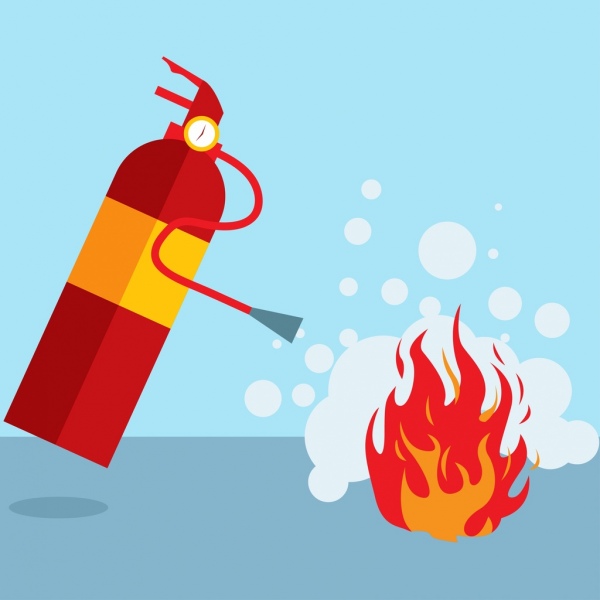 